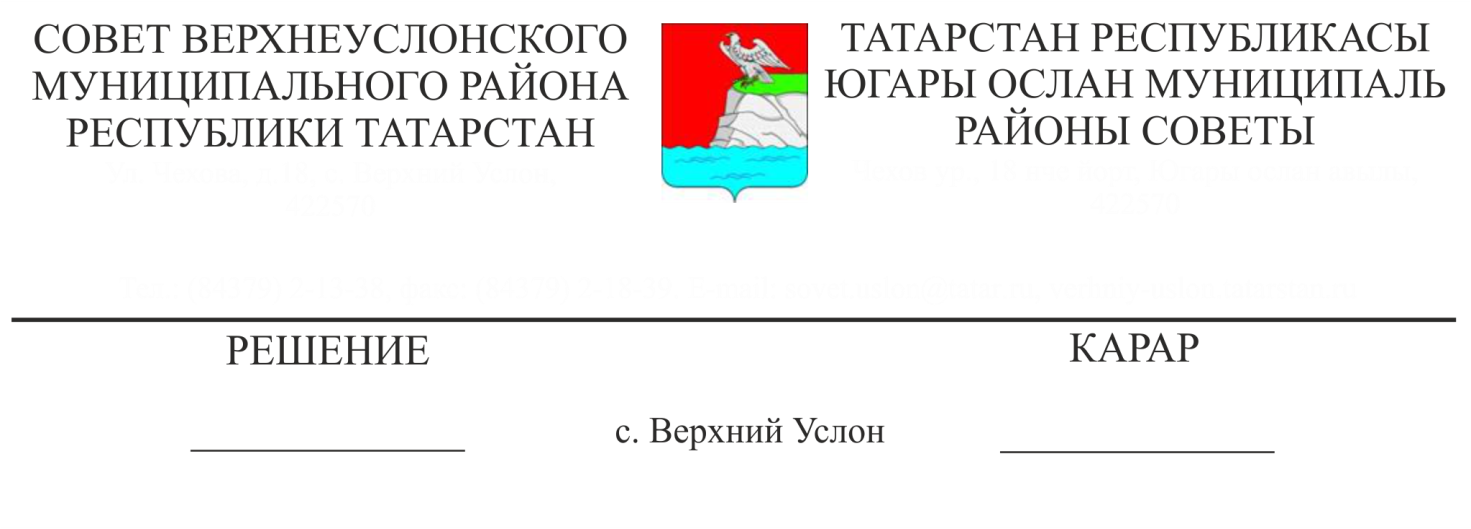 О работе Контрольно-счетной Палаты Верхнеуслонского муниципального района за 2016 год   Заслушав отчет председателя Контрольно-счетной Палаты Верхнеуслонского муниципального района Хурматуллиной Л.И. о работе Контрольно-счетной Палаты Верхнеуслонского муниципального района за 2016 год,Совет Верхнеуслонского муниципального района   решил:1. Отчет председателя Контрольно-счетной Палаты Верхнеуслонского  муниципального района о работе за 2016 год принять к сведению.      2. Признать деятельность Контрольно-счетной Палаты Верхнеуслонского муниципального района удовлетворительной. 3. Контрольно-счетной Палате Верхнеуслонского муниципального района:- продолжить работу по осуществлению внешнего финансового контроля за законностью, эффективностью и целевым использованием средств местного бюджета;- продолжить работу по проведению аудита эффективности использования средств местных бюджетов в социально-значимых сферах, по подготовке конкретных рекомендаций по устранению и предупреждению нарушений;- осуществлять постоянный контроль над полнотой принятия мер по итогам проверок.- продолжить работу по контролю средств самообложения граждан.4. Разместить отчет о работе Контрольно-счетной Палаты Верхнеуслонского муниципального района за 2016 год на официальном сайте Верхнеуслонского муниципального района.               Председатель Совета,Глава  Верхнеуслонского муниципального  района	   	                              М.Г. Зиатдинов